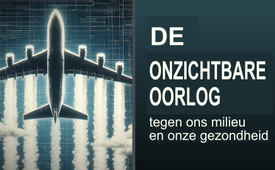 De onzichtbare oorlog tegen ons milieu en onze gezondheid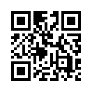 Beelden die in het beste geval een uitzondering zouden moeten zijn, zijn de afgelopen jaren in angstaanjagende omvang toegenomen: overstromingsrampen, tornado's, hittegolven, droogte en aardbevingen. Zitten geoengineering-maatregelen achter de "door de mens veroorzaakte" klimaatverandering? En kunnen deze ook met feiten worden bewezen? Hoe hebben ze een uitwerking op onze gezondheid en het milieu? Deze uitzending onderzoekt al deze vragen en bericht over het bestaan van documenten, programma's en controle operaties van het weer, die ver teruggaan in de tijd en een duidelijke taal spreken.De mensheid wordt al jaren geteisterd door vele extreme weercatastrofes, zoals de overstromingscatastrofe in het Ahr-dal in 2021. of de aardbeving in het grensgebied tussen Turkije en Syrië in 2023. Deze weersverschijnselen worden in verband gebracht met door de mens veroorzaakte klimaatverandering, waar hoofdzakelijk wij gewone burgers en de industrie de hoofdschuldigen van zouden zijn. Hier moet echter een andere belangrijke oorzaak onder de aandacht worden gebracht: Er zijn gevaarlijke chemische stoffen in onze atmosfeer. Maar hoe komen ze daar en hoe beïnvloeden ze ons leven? We hebben het over geo-engineering maatregelen die officieel de opwarming van de aarde zou tegenwerken, daarbij echter sterk ingrijpen in ons klimaatsysteem. Hieronder vatten we belangrijke aspecten uit de documentaire "Solar geoengineering – de geheime oorlog" samen. Aspecten die een nieuw bewustzijn scheppen van de echt grote klimaatovertreders: Wat zijn chemtrails en waar komen ze vandaan? Onderdeel van de geo-engineering maatregelen zijn de zogenaamde chemtrails, valse contrails die vaak kriskras aan de hemel verschijnen. Het woord chemtrails (chemische condensatiesporen) komt oorspronkelijk uit de militaire sector. Het wordt gebruikt in de "Space Preservation Act", een wet voor de bescherming van de ruimte, dat ook aanbevelingen bevat voor moderne programma's voor weermodificatie. Er wordt in dit verband ook gesproken over een commissie, die de destructieve geoengineering-maatregelen van de overheid coördineert met overheden, universiteiten en freelancers. De documentaire toont verder aan: In 1995 voerde de Amerikaanse marine een uitgebreid onderzoek uit, die tientallen documenten bevat over specifieke technieken voor het organiseren van wereldwijde controle. Het document heet "Owning the Weather in 2025", dus beheersing van het weer tot 2025. Na inzage van de diagrammen en foto's concludeerden we, dat klimaat- en weer controle operaties al in 1995 in een vergevorderde implementatiefase geïntegreerd waren. Inderdaad is onze hemel al sinds minstens 1995 gestreept, ondoorzichtig en mistig. Wat gebeurt er precies als vliegtuigen chemtrails sproeien? Chemtrails zijn samengesteld uit de gebruikelijke vliegtuigbrandstof (kerosine) en een toevoeging, een zogenaamd additief. Edward Teller, de uitvinder van de waterstofbom, stelde tijdens een conferentie over klimaatverandering op Sicilië in 1997 voor, om ook in de burgerluchtvaart additieven aan de brandstof toe te voegen. Sindsdien worden deze chemicaliën niet meer alleen ingezet door militaire vliegtuigen, maar ook door passagiersvliegtuigen. De Italiaanse natuurkundige Corrado Penna beschrijft hoe je geen grote berekeningen hoeft te maken om het verschil tussen chemtrails en contrails te onderzoeken. Het is bekend dat contrailverschijnselen alleen voorkomen op hoogtes van minstens 8000 meter, bij temperaturen van ten minste -40 °C en een luchtvochtigheid van ten minste 60 %. Maar waarom verschijnen de strepen niettemin bij vliegtuigen die op gemiddelde tot lage hoogte vliegen? Ze verschijnen omdat ze kunstmatig zijn veroorzaakt! Dit is geen condensatie, maar de verbranding van de toevoegingen in de vliegtuigbenzine. Dit leidt tot de vorming van valse contrails en het afdalen van polymeren in de vorm van fijne draden. Barium, aluminium, mangaan en een aantal verdere elementen werden gevonden in onderzoeken van deze stoffen. Biologen maken duidelijk dat dit geen normale elementen van de atmosfeer zijn. Zij bevestigen: De zogenaamde chemtrails zijn geen natuurlijk fenomeen, maar een kunstmatig fenomeen. Welke invloed hebben de stoffen in chemtrails op onze gezondheid? Barium veroorzaakt grote problemen met de spierregeneratie en beschadigt het hart en de inwendige organen. Aluminium is een neurotoxisch metaal dat het zenuwsysteem negatief beïnvloed. Het draagt bij aan dementie en veroorzaakt ziekten zoals Alzheimer en Parkinson. Er werd bovendien ook ethyleendibromide gevonden, dat door het milieu bescherming agentschap wordt geclassificeerd als een voor de gezondheid schadelijk insecticide. In 2012 werden vezels van chemtrails onderzocht door een gecontroleerd Frans laboratorium en geanalyseerd als complexe polymere organismen op basis van synthetische chemicaliën. Synthetische polymeren of "microplastics" vormen een bedreiging voor de volksgezondheid en een enorme belasting voor het milieu. De monsters bevatten ook andere giftige, synthetische stoffen. Drie van de vier monsters bevatten DEHP, een gevreesde weekmaker die het hormoonsysteem beïnvloedt en de voortplanting in gevaar kan brengen. De gevolgen van illegale geoengineering zijn duidelijk, want neurodegeneratieve ziekten, beroertes en tumoren zijn de afgelopen 10 jaar sterk toegenomen. Maar wie profiteert van deze "weerwapen"-geoengineering? Aangezien zuurstof en waterdamp veel van de vereisten voor draadloze communicatie of voor radiocommunicatie beperken, moet geoengineering hier een handje helpen. Geoengineering maatregelen kunnen een atmosfeer scheppen, die is afgestemd op de militaire en civiele vereisten voor draadloze communicatie. Bovendien betekent controle over weersomstandigheden heerschappij over de economie en controle over hulpbronnen. Oogsten kunnen bijvoorbeeld beschadigd of vernietigd worden, teweeggebracht door langdurige droogte of hevige regenval. Op hun beurt ontwikkelen multinationale voedselbedrijven genetisch gemodificeerd zaadgoed dat kan overleven in droogtegebieden. Er worden ook enorme winsten gemaakt met speculatie op de financiële markten. Terwijl veel bedrijven onverwachte crises moeten opvangen, zijn er veel mensen die enorme winsten maken met zulke crises. Nadat orkaan Katrina Louisiana had verwoest, ontvingen bijvoorbeeld miljonairs die tot de Bush Junior Circle behoren, bij openbare verkopen de toeslag voor de wederopbouw van de fabrieken. Beste kijkers, terwijl de massamedia, pseudo wetenschappers en politici de door de mens veroorzaakte klimaatverandering eenzijdig interpreteren ten nadele van gewone burgers, wordt het gebruik van klimaat veranderende maatregelen hardnekkig verzwegen. Laten we ons niet langer om de tuin leiden en halen we al degenen uit de schaduw tevoorschijn, die een onnatuurlijke klimaatverandering veroorzaken en zo de gezondheid van mensen ruïneren en onze prachtige aarde vernietigen. We kunnen dit alleen samen overwinnen, door te netwerken en uitzendingen zoals deze te verspreiden.door min.Bronnen:De beheersing van het weer – een geheime oorlog (NL)
www.kla.tv/23703

Geoengineering- Der geheime Krieg
( Geoengeneering – De geheime oorlog)
https://odysee.com/@BehindTheMatrix:7/Solares-Geoengineering---Der-geheime-Krieg-(2015):e

Was ist Geoengineering? Geoengineering-Governance | Umweltbundesamt
(Wat is geoengeneering? Geoengeneering-Governance / federale dienst voor milieu)
https://www.umweltbundesamt.de/themen/nachhaltigkeit-strategien-internationales/umweltrecht/umweltvoelkerrecht/geoengineering-governance#was-ist-geoengineeringAanvullende uitzendingen over dit thema:Chemtrails (NL)www.kla.tv/Chemtrails-nlHybride oorlogsvoering (NL)www.kla.tv/Hybride-oorlogWordt het weer van de wijs gebracht? (NL)www.kla.tv/23511 Kla.TV – Het andere nieuws ... vrij – onafhankelijk – ongecensureerd ...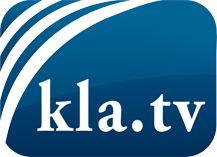 wat de media niet zouden moeten verzwijgen ...zelden gehoord van het volk, voor het volk ...nieuwsupdate elke 3 dagen vanaf 19:45 uur op www.kla.tv/nlHet is de moeite waard om het bij te houden!Gratis abonnement nieuwsbrief 2-wekelijks per E-Mail
verkrijgt u op: www.kla.tv/abo-nlKennisgeving:Tegenstemmen worden helaas steeds weer gecensureerd en onderdrukt. Zolang wij niet volgens de belangen en ideologieën van de kartelmedia journalistiek bedrijven, moeten wij er elk moment op bedacht zijn, dat er voorwendselen zullen worden gezocht om Kla.TV te blokkeren of te benadelen.Verbindt u daarom vandaag nog internetonafhankelijk met het netwerk!
Klickt u hier: www.kla.tv/vernetzung&lang=nlLicence:    Creative Commons-Licentie met naamgeving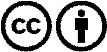 Verspreiding en herbewerking is met naamgeving gewenst! Het materiaal mag echter niet uit de context gehaald gepresenteerd worden.
Met openbaar geld (GEZ, ...) gefinancierde instituties is het gebruik hiervan zonder overleg verboden.Schendingen kunnen strafrechtelijk vervolgd worden.